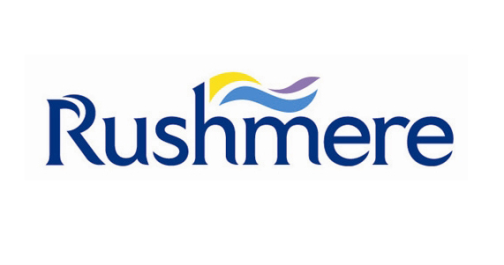 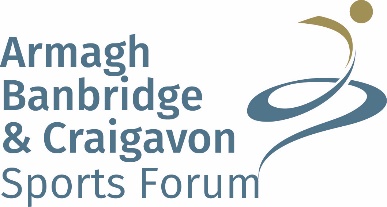 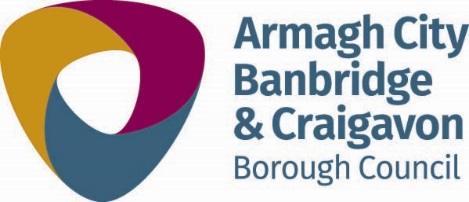 Armagh, Banbridge and Craigavon Senior Sports Awards
for Achievements from January – December 2017The awards ceremony will be held on Wednesday 28 March 2018 in Craigavon Civic & Conference CentreNominations will only be accepted on the official nomination form and must be completed in fullClosing date for nominations is Friday 12 January 2018 at 12noonAll nominees must reside in the Armagh City, Banbridge and Craigavon Borough Council area, must be over 18 on the 1 January 2017 and involved in a sport whose Governing Body is recognised by Sport NI, Sport Ireland or UK SportAchievements from January – December 2017Please list the 3 HIGHEST achievements giving as much detail as possible for the above time period only.(Details to include: who you were representing; journey to the achievement i.e. who you defeated; scores; number of competitors in your section; venue etc.)Any other relevant comments: ____________________________________________________________________________________________________________________________________________________________________________________________________________________________________________________________________________I confirm that the information listed above is a true and accurate record of the nominee’s achievements from January –December 2017.Signed: ___________________________________________________ 	Date: ________________________Completed forms should be sent to: Anne Benson, Senior Sports Awards, Lough Neagh Discovery Centre, Oxford Island, Lurgan, BT66 6NJ or email anne.benson@armaghbanbridgecraigavon.gov.ukPlease also email a photo of the nominee and any video footage to daryn.greene@armaghbanbridgecraigavon.gov.ukThe closing date for nominations is Friday 12 January 2018 @ 12noonPlease advise if you require receipt of your applicationPLEASE INFORM THE NOMINEE OF THIS NOMINATIONNomineeClubClubSportGoverning BodyGoverning BodyGoverning BodyGoverning BodyGoverning BodyAddressPostcodeTel No Tel No DOB EmailEmailAWARD CATEGORIESEach nominee can only be nominated in one category*ABC Sports Forum reserve the right to move nominees to other categories or create new categories as requiredAWARD CATEGORIESEach nominee can only be nominated in one category*ABC Sports Forum reserve the right to move nominees to other categories or create new categories as requiredAWARD CATEGORIESEach nominee can only be nominated in one category*ABC Sports Forum reserve the right to move nominees to other categories or create new categories as requiredAWARD CATEGORIESEach nominee can only be nominated in one category*ABC Sports Forum reserve the right to move nominees to other categories or create new categories as requiredAWARD CATEGORIESEach nominee can only be nominated in one category*ABC Sports Forum reserve the right to move nominees to other categories or create new categories as requiredAWARD CATEGORIESEach nominee can only be nominated in one category*ABC Sports Forum reserve the right to move nominees to other categories or create new categories as requiredAWARD CATEGORIESEach nominee can only be nominated in one category*ABC Sports Forum reserve the right to move nominees to other categories or create new categories as requiredAWARD CATEGORIESEach nominee can only be nominated in one category*ABC Sports Forum reserve the right to move nominees to other categories or create new categories as requiredAWARD CATEGORIESEach nominee can only be nominated in one category*ABC Sports Forum reserve the right to move nominees to other categories or create new categories as requiredAWARD CATEGORIESEach nominee can only be nominated in one category*ABC Sports Forum reserve the right to move nominees to other categories or create new categories as requiredAWARD CATEGORIESEach nominee can only be nominated in one category*ABC Sports Forum reserve the right to move nominees to other categories or create new categories as requiredAWARD CATEGORIESEach nominee can only be nominated in one category*ABC Sports Forum reserve the right to move nominees to other categories or create new categories as requiredAWARD CATEGORIESEach nominee can only be nominated in one category*ABC Sports Forum reserve the right to move nominees to other categories or create new categories as requiredSports Person with a DisabilityPlease note that depending on the nominations received this category may be further subdivided.Sports Person with a DisabilityPlease note that depending on the nominations received this category may be further subdivided.Sports Person with a DisabilityPlease note that depending on the nominations received this category may be further subdivided.Sportswoman SportsmanSenior TeamSportswoman SportsmanSenior TeamSportswoman SportsmanSenior TeamSportswoman SportsmanSenior TeamSportswoman SportsmanSenior TeamClub Coach*Performance Coach*Club Coach*Performance Coach*Club Coach*Performance Coach*Club Coach*Performance Coach*Service to Sport*	Volunteer*	Club of the Year * 	For the above 3 categories please record information on a separate page (not to be more than 500 words) and attach*Club Coach: this award recognises the outstanding contribution of a coach in getting more people enjoying, engaging and/or excelling in local sport, through innovative and high quality delivery, particularly amongst low participation groups.*Performance Coach: this award recognises the achievement of a coach working with athletes at a high level e.g. club/athlete success/recognition at national/international level, high quality coaching that’s player centred and nurtures talent.*Service to Sport: this award recognises the contribution an individual has made to sport over a significant period of time.  Please be sure to state the number of year service which must be at least 25 years.   Only 1 nominee per club will be accepted and previous winners are ineligible.* Volunteer: this award recognises the invaluable contribution our volunteers make. Please note only to record volunteering details for the time period stated ie Jan – Dec 2017. Only 1 nominee per club will be accepted.*Club of the Year: this award is for a Club who have had a successful year which may include facility development, coach development, securing grant aid, achieving clubmark accreditation, hosting of major events, success with individuals/teams in competitions or have been innovative by developing something new at the club ie a new section within the club or a new programme.*Club Coach: this award recognises the outstanding contribution of a coach in getting more people enjoying, engaging and/or excelling in local sport, through innovative and high quality delivery, particularly amongst low participation groups.*Performance Coach: this award recognises the achievement of a coach working with athletes at a high level e.g. club/athlete success/recognition at national/international level, high quality coaching that’s player centred and nurtures talent.*Service to Sport: this award recognises the contribution an individual has made to sport over a significant period of time.  Please be sure to state the number of year service which must be at least 25 years.   Only 1 nominee per club will be accepted and previous winners are ineligible.* Volunteer: this award recognises the invaluable contribution our volunteers make. Please note only to record volunteering details for the time period stated ie Jan – Dec 2017. Only 1 nominee per club will be accepted.*Club of the Year: this award is for a Club who have had a successful year which may include facility development, coach development, securing grant aid, achieving clubmark accreditation, hosting of major events, success with individuals/teams in competitions or have been innovative by developing something new at the club ie a new section within the club or a new programme.*Club Coach: this award recognises the outstanding contribution of a coach in getting more people enjoying, engaging and/or excelling in local sport, through innovative and high quality delivery, particularly amongst low participation groups.*Performance Coach: this award recognises the achievement of a coach working with athletes at a high level e.g. club/athlete success/recognition at national/international level, high quality coaching that’s player centred and nurtures talent.*Service to Sport: this award recognises the contribution an individual has made to sport over a significant period of time.  Please be sure to state the number of year service which must be at least 25 years.   Only 1 nominee per club will be accepted and previous winners are ineligible.* Volunteer: this award recognises the invaluable contribution our volunteers make. Please note only to record volunteering details for the time period stated ie Jan – Dec 2017. Only 1 nominee per club will be accepted.*Club of the Year: this award is for a Club who have had a successful year which may include facility development, coach development, securing grant aid, achieving clubmark accreditation, hosting of major events, success with individuals/teams in competitions or have been innovative by developing something new at the club ie a new section within the club or a new programme.*Club Coach: this award recognises the outstanding contribution of a coach in getting more people enjoying, engaging and/or excelling in local sport, through innovative and high quality delivery, particularly amongst low participation groups.*Performance Coach: this award recognises the achievement of a coach working with athletes at a high level e.g. club/athlete success/recognition at national/international level, high quality coaching that’s player centred and nurtures talent.*Service to Sport: this award recognises the contribution an individual has made to sport over a significant period of time.  Please be sure to state the number of year service which must be at least 25 years.   Only 1 nominee per club will be accepted and previous winners are ineligible.* Volunteer: this award recognises the invaluable contribution our volunteers make. Please note only to record volunteering details for the time period stated ie Jan – Dec 2017. Only 1 nominee per club will be accepted.*Club of the Year: this award is for a Club who have had a successful year which may include facility development, coach development, securing grant aid, achieving clubmark accreditation, hosting of major events, success with individuals/teams in competitions or have been innovative by developing something new at the club ie a new section within the club or a new programme.*Club Coach: this award recognises the outstanding contribution of a coach in getting more people enjoying, engaging and/or excelling in local sport, through innovative and high quality delivery, particularly amongst low participation groups.*Performance Coach: this award recognises the achievement of a coach working with athletes at a high level e.g. club/athlete success/recognition at national/international level, high quality coaching that’s player centred and nurtures talent.*Service to Sport: this award recognises the contribution an individual has made to sport over a significant period of time.  Please be sure to state the number of year service which must be at least 25 years.   Only 1 nominee per club will be accepted and previous winners are ineligible.* Volunteer: this award recognises the invaluable contribution our volunteers make. Please note only to record volunteering details for the time period stated ie Jan – Dec 2017. Only 1 nominee per club will be accepted.*Club of the Year: this award is for a Club who have had a successful year which may include facility development, coach development, securing grant aid, achieving clubmark accreditation, hosting of major events, success with individuals/teams in competitions or have been innovative by developing something new at the club ie a new section within the club or a new programme.*Club Coach: this award recognises the outstanding contribution of a coach in getting more people enjoying, engaging and/or excelling in local sport, through innovative and high quality delivery, particularly amongst low participation groups.*Performance Coach: this award recognises the achievement of a coach working with athletes at a high level e.g. club/athlete success/recognition at national/international level, high quality coaching that’s player centred and nurtures talent.*Service to Sport: this award recognises the contribution an individual has made to sport over a significant period of time.  Please be sure to state the number of year service which must be at least 25 years.   Only 1 nominee per club will be accepted and previous winners are ineligible.* Volunteer: this award recognises the invaluable contribution our volunteers make. Please note only to record volunteering details for the time period stated ie Jan – Dec 2017. Only 1 nominee per club will be accepted.*Club of the Year: this award is for a Club who have had a successful year which may include facility development, coach development, securing grant aid, achieving clubmark accreditation, hosting of major events, success with individuals/teams in competitions or have been innovative by developing something new at the club ie a new section within the club or a new programme.*Club Coach: this award recognises the outstanding contribution of a coach in getting more people enjoying, engaging and/or excelling in local sport, through innovative and high quality delivery, particularly amongst low participation groups.*Performance Coach: this award recognises the achievement of a coach working with athletes at a high level e.g. club/athlete success/recognition at national/international level, high quality coaching that’s player centred and nurtures talent.*Service to Sport: this award recognises the contribution an individual has made to sport over a significant period of time.  Please be sure to state the number of year service which must be at least 25 years.   Only 1 nominee per club will be accepted and previous winners are ineligible.* Volunteer: this award recognises the invaluable contribution our volunteers make. Please note only to record volunteering details for the time period stated ie Jan – Dec 2017. Only 1 nominee per club will be accepted.*Club of the Year: this award is for a Club who have had a successful year which may include facility development, coach development, securing grant aid, achieving clubmark accreditation, hosting of major events, success with individuals/teams in competitions or have been innovative by developing something new at the club ie a new section within the club or a new programme.*Club Coach: this award recognises the outstanding contribution of a coach in getting more people enjoying, engaging and/or excelling in local sport, through innovative and high quality delivery, particularly amongst low participation groups.*Performance Coach: this award recognises the achievement of a coach working with athletes at a high level e.g. club/athlete success/recognition at national/international level, high quality coaching that’s player centred and nurtures talent.*Service to Sport: this award recognises the contribution an individual has made to sport over a significant period of time.  Please be sure to state the number of year service which must be at least 25 years.   Only 1 nominee per club will be accepted and previous winners are ineligible.* Volunteer: this award recognises the invaluable contribution our volunteers make. Please note only to record volunteering details for the time period stated ie Jan – Dec 2017. Only 1 nominee per club will be accepted.*Club of the Year: this award is for a Club who have had a successful year which may include facility development, coach development, securing grant aid, achieving clubmark accreditation, hosting of major events, success with individuals/teams in competitions or have been innovative by developing something new at the club ie a new section within the club or a new programme.*Club Coach: this award recognises the outstanding contribution of a coach in getting more people enjoying, engaging and/or excelling in local sport, through innovative and high quality delivery, particularly amongst low participation groups.*Performance Coach: this award recognises the achievement of a coach working with athletes at a high level e.g. club/athlete success/recognition at national/international level, high quality coaching that’s player centred and nurtures talent.*Service to Sport: this award recognises the contribution an individual has made to sport over a significant period of time.  Please be sure to state the number of year service which must be at least 25 years.   Only 1 nominee per club will be accepted and previous winners are ineligible.* Volunteer: this award recognises the invaluable contribution our volunteers make. Please note only to record volunteering details for the time period stated ie Jan – Dec 2017. Only 1 nominee per club will be accepted.*Club of the Year: this award is for a Club who have had a successful year which may include facility development, coach development, securing grant aid, achieving clubmark accreditation, hosting of major events, success with individuals/teams in competitions or have been innovative by developing something new at the club ie a new section within the club or a new programme.*Club Coach: this award recognises the outstanding contribution of a coach in getting more people enjoying, engaging and/or excelling in local sport, through innovative and high quality delivery, particularly amongst low participation groups.*Performance Coach: this award recognises the achievement of a coach working with athletes at a high level e.g. club/athlete success/recognition at national/international level, high quality coaching that’s player centred and nurtures talent.*Service to Sport: this award recognises the contribution an individual has made to sport over a significant period of time.  Please be sure to state the number of year service which must be at least 25 years.   Only 1 nominee per club will be accepted and previous winners are ineligible.* Volunteer: this award recognises the invaluable contribution our volunteers make. Please note only to record volunteering details for the time period stated ie Jan – Dec 2017. Only 1 nominee per club will be accepted.*Club of the Year: this award is for a Club who have had a successful year which may include facility development, coach development, securing grant aid, achieving clubmark accreditation, hosting of major events, success with individuals/teams in competitions or have been innovative by developing something new at the club ie a new section within the club or a new programme.*Club Coach: this award recognises the outstanding contribution of a coach in getting more people enjoying, engaging and/or excelling in local sport, through innovative and high quality delivery, particularly amongst low participation groups.*Performance Coach: this award recognises the achievement of a coach working with athletes at a high level e.g. club/athlete success/recognition at national/international level, high quality coaching that’s player centred and nurtures talent.*Service to Sport: this award recognises the contribution an individual has made to sport over a significant period of time.  Please be sure to state the number of year service which must be at least 25 years.   Only 1 nominee per club will be accepted and previous winners are ineligible.* Volunteer: this award recognises the invaluable contribution our volunteers make. Please note only to record volunteering details for the time period stated ie Jan – Dec 2017. Only 1 nominee per club will be accepted.*Club of the Year: this award is for a Club who have had a successful year which may include facility development, coach development, securing grant aid, achieving clubmark accreditation, hosting of major events, success with individuals/teams in competitions or have been innovative by developing something new at the club ie a new section within the club or a new programme.*Club Coach: this award recognises the outstanding contribution of a coach in getting more people enjoying, engaging and/or excelling in local sport, through innovative and high quality delivery, particularly amongst low participation groups.*Performance Coach: this award recognises the achievement of a coach working with athletes at a high level e.g. club/athlete success/recognition at national/international level, high quality coaching that’s player centred and nurtures talent.*Service to Sport: this award recognises the contribution an individual has made to sport over a significant period of time.  Please be sure to state the number of year service which must be at least 25 years.   Only 1 nominee per club will be accepted and previous winners are ineligible.* Volunteer: this award recognises the invaluable contribution our volunteers make. Please note only to record volunteering details for the time period stated ie Jan – Dec 2017. Only 1 nominee per club will be accepted.*Club of the Year: this award is for a Club who have had a successful year which may include facility development, coach development, securing grant aid, achieving clubmark accreditation, hosting of major events, success with individuals/teams in competitions or have been innovative by developing something new at the club ie a new section within the club or a new programme.*Club Coach: this award recognises the outstanding contribution of a coach in getting more people enjoying, engaging and/or excelling in local sport, through innovative and high quality delivery, particularly amongst low participation groups.*Performance Coach: this award recognises the achievement of a coach working with athletes at a high level e.g. club/athlete success/recognition at national/international level, high quality coaching that’s player centred and nurtures talent.*Service to Sport: this award recognises the contribution an individual has made to sport over a significant period of time.  Please be sure to state the number of year service which must be at least 25 years.   Only 1 nominee per club will be accepted and previous winners are ineligible.* Volunteer: this award recognises the invaluable contribution our volunteers make. Please note only to record volunteering details for the time period stated ie Jan – Dec 2017. Only 1 nominee per club will be accepted.*Club of the Year: this award is for a Club who have had a successful year which may include facility development, coach development, securing grant aid, achieving clubmark accreditation, hosting of major events, success with individuals/teams in competitions or have been innovative by developing something new at the club ie a new section within the club or a new programme.Nominated ByNominated ByAddress (inc Postcode)Address (inc Postcode)Telephone NoTelephone NoEmailEmailEmailEmailACHIEVEMENT DATEACHIEVEMENT DATEACHIEVEMENT DATE